Reading Challenges March 2021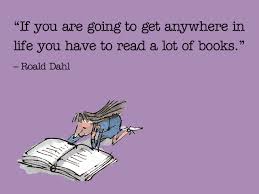 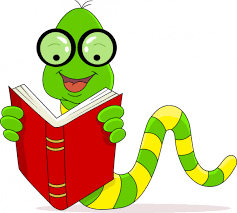 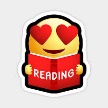 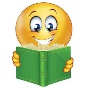 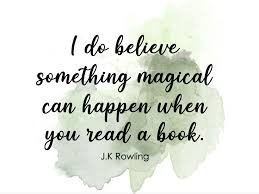 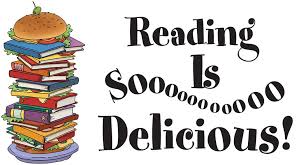 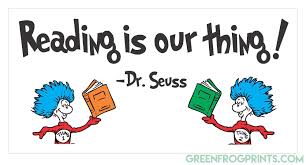 Read under the coversRead in your pyjamasRead a book that was written before you were bornRead a book which is written in the first personRead a magazine/comicRead to an animal or a teddy/toyRead outsideWhisper readRead a true storyRead some news www.bbc.co.uk/newsroundRead a poemchildrens.poetryarchive.orgRead a book with picturesRead a book that was published in 2020-21Read a book with a one-word titleRead in different ways (excitedly, nervously, quietly, sadly)Read a book that has a cover in your favourite colourRead a book that starts with the same letter as your nameRead a book with no picturesRead a book with a number in the titleAsk someone to tell you about their favourite book